Проблема – При расчете командировки Елисеевой, Поль, Емельяненко и Колисниченко в марте рассчитывается командировка приходящаяся только на апрель, если период расчета поставить февраль, то рассчитывается и на март и на апрель. Период расчета должен быть март. Исправили ручками, но надо понять в чем проблема.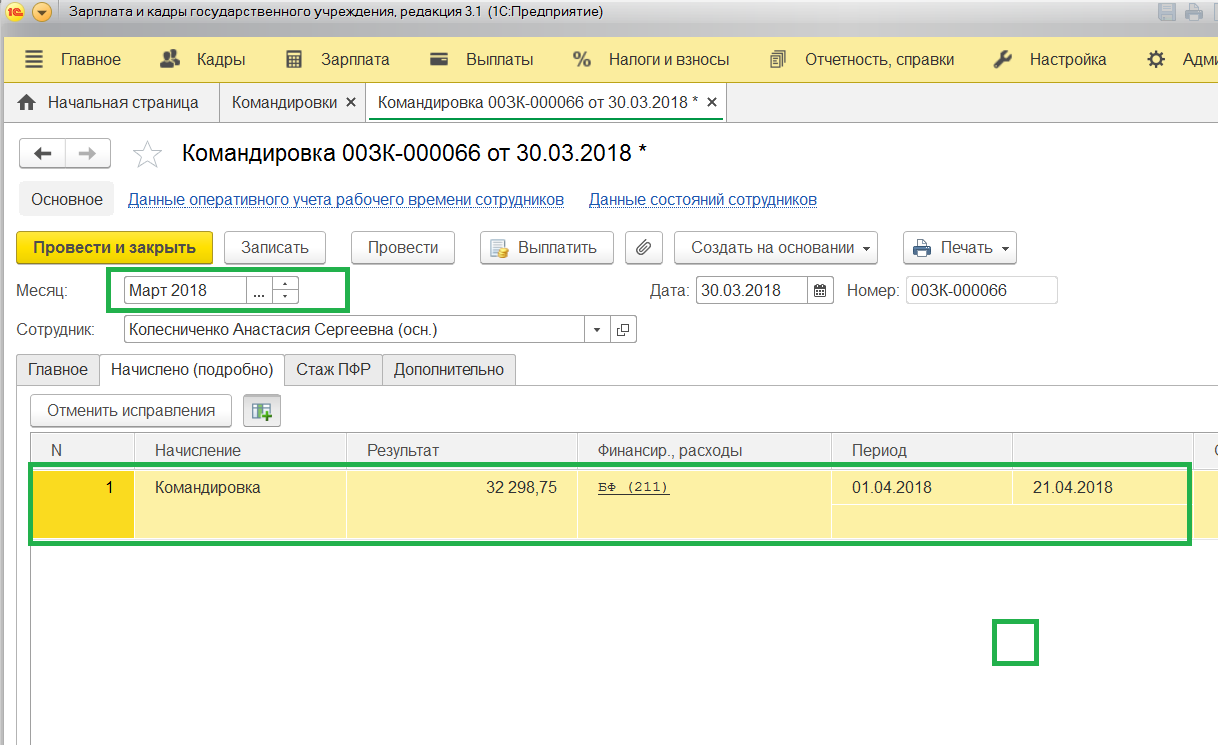 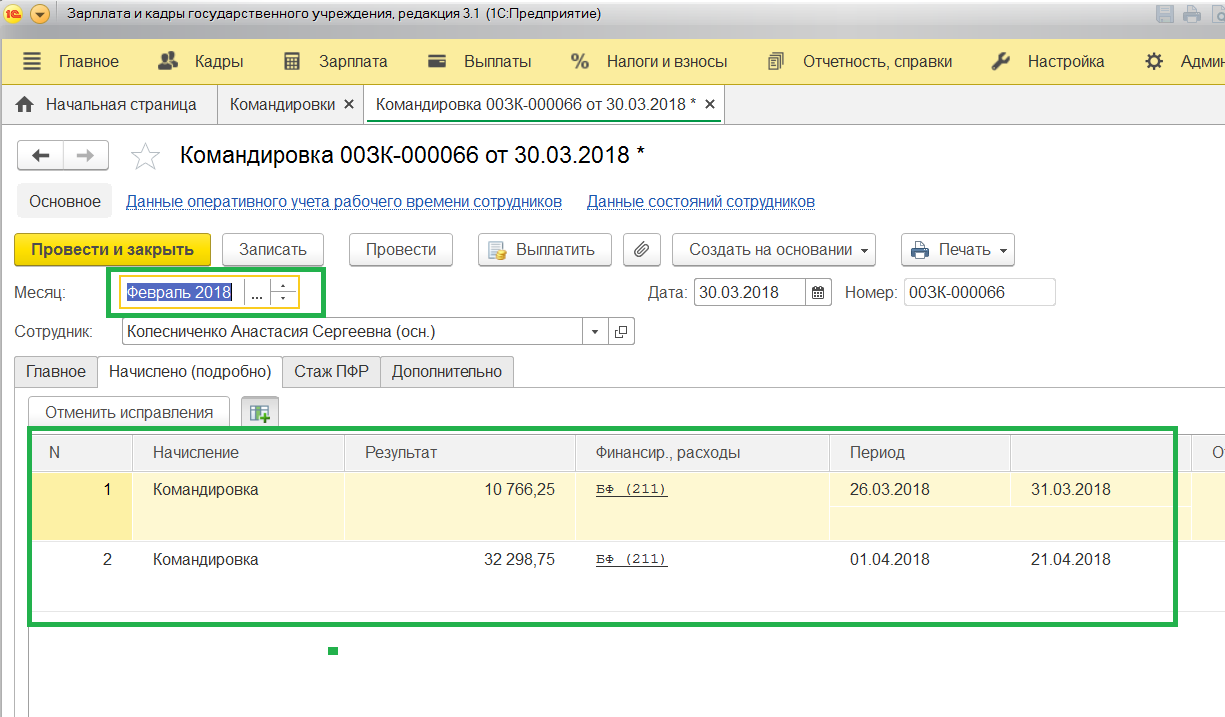 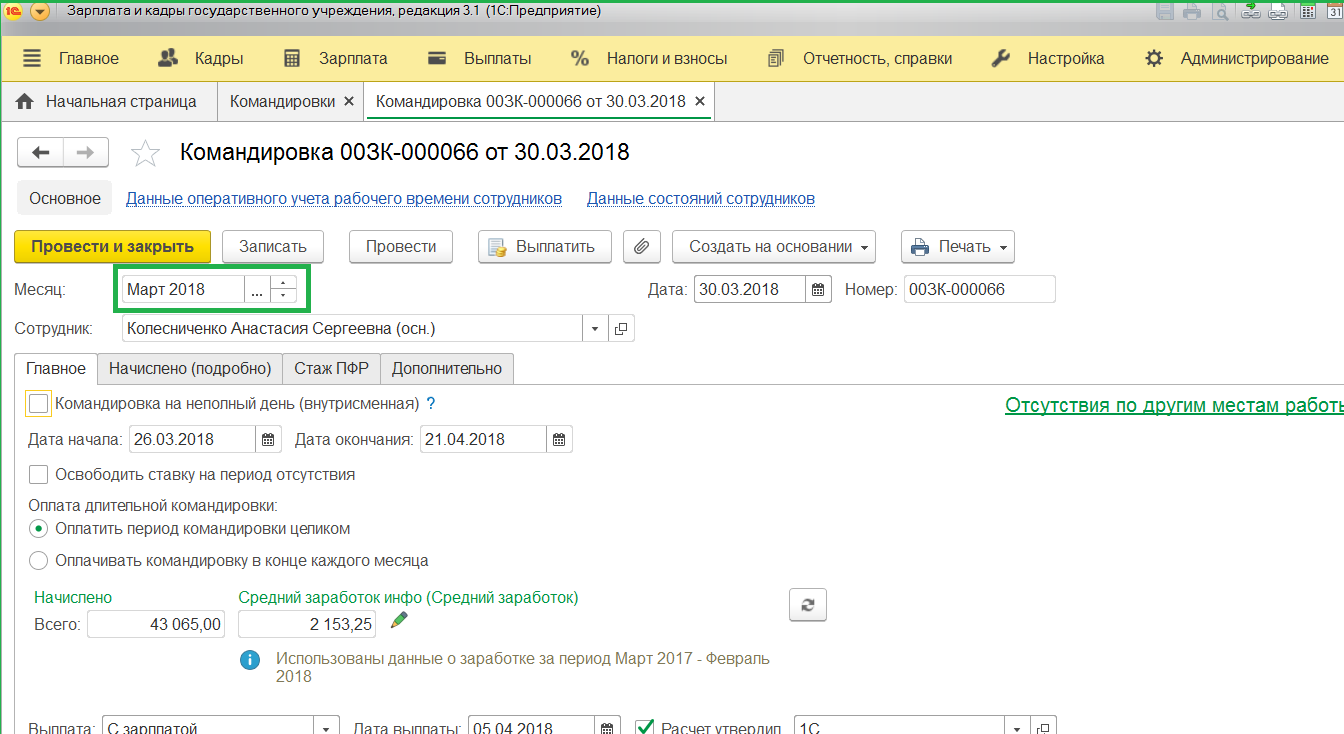 